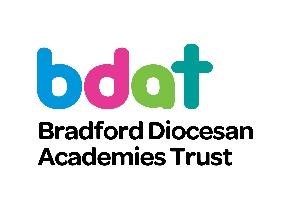 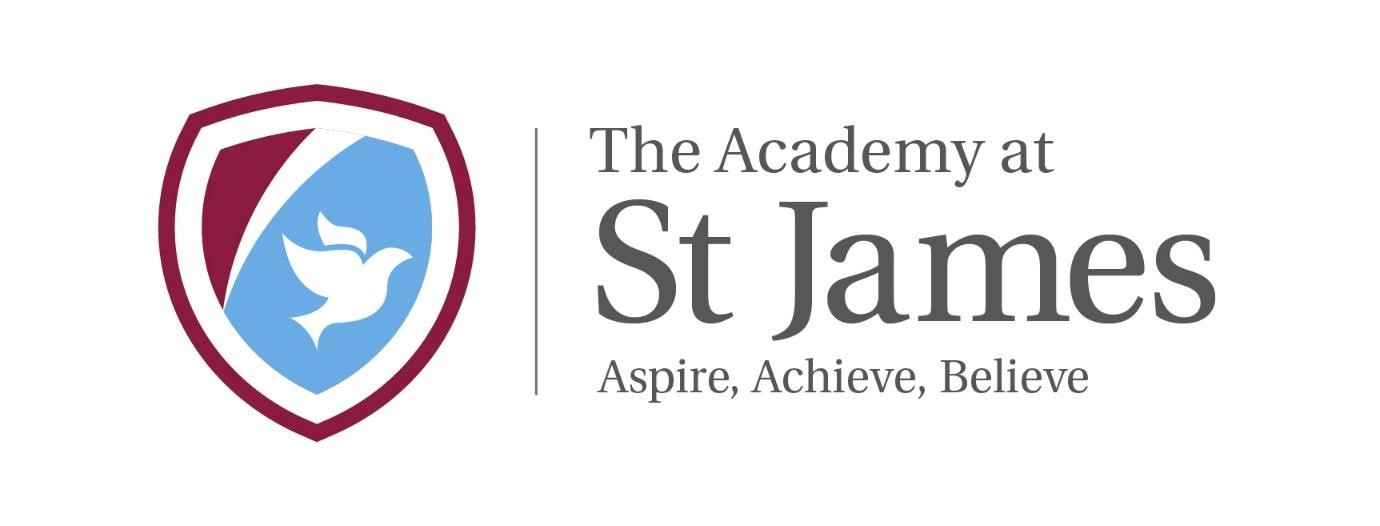 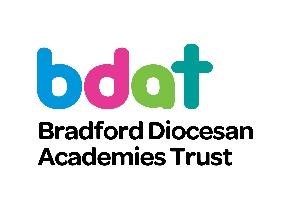 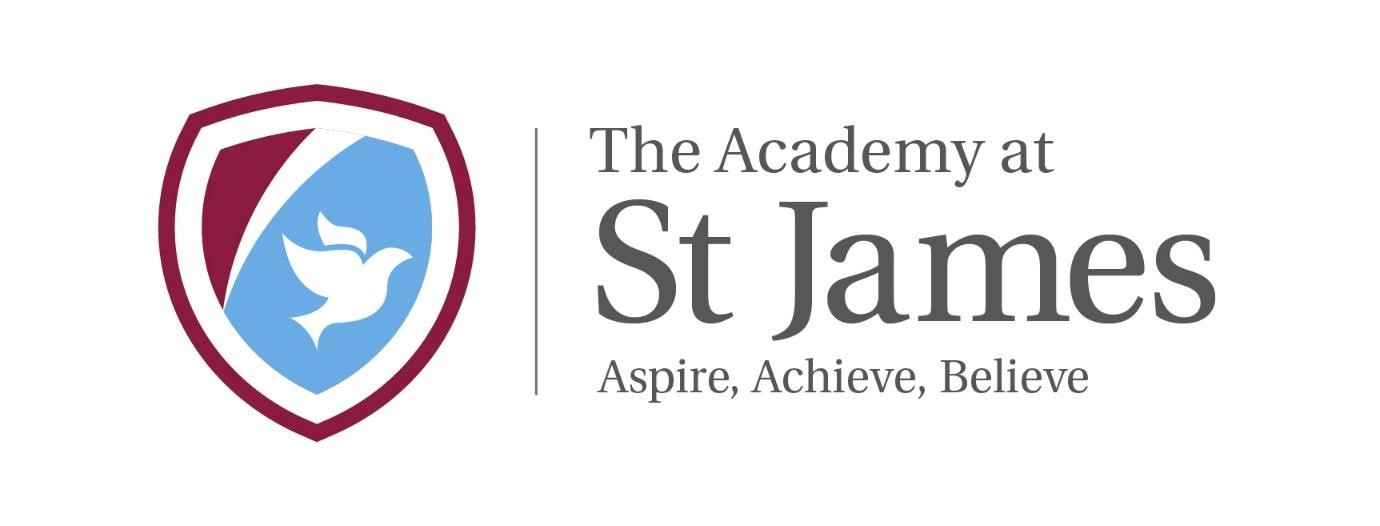 Phonics At The Academy at St James we use systematic teaching of phonics to support children in learning to read and write. As children progress in their phonic knowledge children will move on from learning letters and the sounds that they make, to using and applying this knowledge to read and write words, then into reading and writing sentences. We give the children the opportunity to use and apply their phonic learning through games and activities so that they then use this in their independent reading and written work.  Aims To teach children to: Learn 44 sounds and the corresponding letters/letter groups using simple picture prompts. Apply the skill of blending phonemes in order to read words (SOUND TALK). Read high frequency words that do not conform to regular phonic patterns. Read texts that are within their phonic capabilities as early as possible. Decode texts effortlessly so all their resources can be used to comprehend what they read.   	Segment words into their constituent phonemes in order to spell words (SPELLING FINGERS). Learn that blending and segmenting words are reversible processes. Spell effortlessly so that all their resources can be directed towards composing their writing.  	Share their love for reading with parents and become avid readers. Objectives   	 To ensure that children progress in their phonic knowledge through: 30 minute daily phonic lessons  Phonics being promoted as a tool to help children decode words to read and spell  Children being encouraged to use and apply their phonic knowledge in independent work and guided reading sessions  Planning  At The Academy at St James we use the ‘Read Write Inc’ phonics programme. The children rapidly learn sounds and the letter or groups of letters they need to represent those sounds.  Nursery to Year 2 follow mid-term planning that ensures consistency in the teaching, learning and progression of children’s phonic learning. The phonics planning (APPENDIX 1) gives opportunity for sounds to be revised, new sounds to be taught, children to read and write words and apply their learning.  Teaching All children (Nursery- end of Year 2) have a daily phonics session of 30 minutes. In EYFS as children enter the school they are assessed as to their phonemic awareness and then grouped accordingly. In EYFS a focus on developing children’s phonic awareness and Phase 1 skills is also taught within the daily provision during free flow sessions. Children are then grouped across the EYFS. In KS1 children are grouped according to their ability and are streamed across the stage. Assessment  Assessment is carried out at the end of each Phonics phase using the schools’ phonics assessment tracker (APPENDIX 2) to assess the children’s knowledge and to determine and change appropriate groupings. This information is used to identify areas that need to be revised or repeated.   Cross Curricular Links   At the Academy at St James we recognise the impact good phonics teaching can have on children learning to read and write, but we see it as part of a rich literacy curriculum. Children are exposed to a wide variety of books and texts to encourage their love of reading. During literacy sessions we encourage children to apply their phonic knowledge to read and write. In Early Years children are giving the opportunity to develop their mark making into early writing through setting exciting contexts for writing for a purpose using their phonic knowledge.  Inclusion, including provision for gifted and talented, EAL and SEN Phonic lessons are streamed so that the task is directly matched to children’s phonic level. Regular assessment is used to ensure that children are in the correct phonics groups. Streaming also allows for children that benefit from learning in smaller groups to be accommodated for. Gifted and talented children are identified and work in a smaller group at the same ability and allowed to progress at a faster pace than the rest of the class. Children with SEND either work in a group but with a Learning Support Assistant to provide additional support, or they work individually on their phonic targets, depending on their needs.  Children who do not meet the required level in the Year one phonics screening check in Year One have the opportunity to repeat the check when they are in Year 2. We acknowledge that for most children regular synthetic phonics lessons are the best way to learn, but some children require a different approach and in this instance the school will strive to provide interventions based upon individual needs. Standards  In Year 1 children take part in the national phonics screening check. This assessment gathers information on the children’s ability to blend and segment decodable words to read, and their recognition of ‘tricky’ non decodable words. Children who do not meet the required mark in Year 1 continue daily phonics lessons in Year 2 and will sit the check again at the end of Year 2. Monitoring    The phonics leader is responsible for mid-term planning in phonics across the school. The phonics leader regularly offers peer observation sessions where class teachers and support staff have the chance to observe best practice lessons to support their own teaching of phonics. Involving parents  Workshops for parents are run throughout the year (at least termly). These workshops focus on developing parents’ subject knowledge in the teaching of phonics and on supporting them to work alongside their children in phonics activities. All parents of children in EYFS and KS1 will receive a parents’ handbook to enable them to support their child with developing phonics, reading and spelling at home. APPENDIX 1 			Teaching Sequence for Set 2 Teaching Sequence for Set 3 Word Time Lesson Plan Recap previously learned sounds Speed sounds review Oral blending with previously learned sounds (adult to sound out words, children to blend) Use large sound cards to build and blend words Magnetic letters on white boards for blending and segmenting (use spelling fingers). Write a few words in book (use spelling fingers) New green words (with dots and dashes)  Speedy green words (previously learned) Alien words  Red words Ditties Lesson Plan  Recap previously learned sounds New speed sound (or reteach sounds children are finding difficult to remember). New sound green words Story green words Alien words Red words Partner practice – speed sounds and green/red words printed on ditties Ditty introduction (new vocab meaning etc.) First read (children) Adult to read (children to follow text with lolly stick and jump in when adult pauses). Children read again. Talk about questions. Hold a sentence (on bottom of ditty) Write a sentence Green, Purple, Pink and Orange Book Lesson Plan.Each book will last a minimum of three phonics lessons. Every lesson should include… Recap of previously learned sounds New speed sound (set 2/3) New sound green words. Story green words Speedy green words Alien green words Red words Partner Practice – speed sounds, green and red words in book. Yellow, Blue, and Grey Book Lesson Plan.Each book will last a minimum of three phonics lessons. Every lesson should include… Recap previously learned sounds New speed sound (set 2/3) or review one that children need to practise. New sound green words. Story green words Speedy green words Alien green words Red words Partner Practice – speed sounds, green and red words in book. APPENDIX 2 ASSESSMENT A: Tick once if the child knows the phoneme; tick twice if they read it at speed. ASSESSMENT B: say the word in sound talk for the child; then ask the child to say the word. Can the child blend sounds orally?  Total   /20 ASSESSMENT C: can the child read these sounds at speed? Total   /10 ASSESSMENT D: can the child read these words on sight?  Total   /10Passage 1 a big hot sun a man in a hat a dog in a box a cat on a mat ASSESSMENT E: speed sound cards set 2 One tick if the child knows the sound. Two ticks can read at speed.  known   /12             known at speed    /12  ASSESSMENT F: sound-blending for reading. Speed sound cards set 2 Children must be able to read the sounds in Assessment E: at speed. Ask the child to read the word in sound-talk, then say the whole word known   /12        Key Words set 1: child must be able to read at speed to meet ELG Total.   /12   ASSESSMENT G: Two-syllable words total   /10             Key Words set 2: child must be able to read at speed to achieve Y1 developing Total.     /20 Passage 2 Ben got in the bath. Ben put Danny the duck in the bath. Splish splish Ben put his red ship in the bath. Splash splash  Then Ben got Mum’s big jug. Splosh splosh If the child reads without errors move to passage 2 ASSESSMENT H: Red words Total      /15 ASSESSMENT I: Speed sounds cards set 3 Known      /17.     Known at speed      /17 ASSESSMENT J: Sound-blending for reading. Speed sounds cards set 3 Children must be able to read the sounds in Assessment I: at speed. Ask the child to read the word in sound-talk, then say the whole word Total      /18 Nonsense words Total      /10 Key Words set 3: child must be able to read ALL at speed to achieve Y2 secure Return to previous sets if child could not read all on sight.  Total.   /24 Passage 3 Rats creep in the night dogs yap cats fight witches grin something’s not right! Goblins play tricks  in the night. On flapping wings bats in flight. Something went bump. Just switch on the light! If the child reads with fewer than 3 errors, move straight to passage 4 Key Words set 4: child must be able to read ALL at speed to achieve Y2 secure Return to previous sets if child could not read all on sight.  Total    /24 Passage 4 I started off as a tooth fairy. You know, when a child has lost a tooth, he puts it under his pillow at night. The tooth fairy creeps upstairs, nips into his bedroom, and swaps the tooth for £1. It was a good job, that.  But the fairy queen said I might frighten the children, so I got the sack. If the child reads with fewer than 3 errors, move straight to passage 5 Key Words set 5: child must be able to read ALL at speed to achieve Y2 secure Total      / 20 ASSESSMENT K: Multi-syllable words Ask the child to use sounds and syllables to read the words if she cannot read the word “on sight”.  Total      /12 ASSESSMENT L: Red words Ask the child to read the words “on sight”.  Total      /30 Passage 5 The king and his people had a meeting about the rats.  Suddenly, the door was thrown open, and a strange fellow came into the room. He had bells on his toes and he held a pipe. Standing alone in the doorway, he spoke to the king. “I am the Pied Piper.  I hope you will let me help you.” The king rose from his throne, grand in his crimson robes. He said, “if you can get rid of those rats, I will pay you five bags of gold.” If the child reads with fewer than 3 errors, move straight to passage 6 Passage 6 There was even a song about him. “Vicious Snatchasaurus prowls through our lands, With spikes on his feet and claws on his hands, Crashing through the treetops on mountainous legs Making his dinner from dinosaur eggs.” This sounded serious. The other dinosaurs go together to talk about it. Stegosaurus was suspicious. Torosaurus was curious. But Brachiosaurus was furious! “What a cheek,” she bellowed.  “We herbivorous dinosaurs can’t protect our eggs from the likes of him.”  Phonics Glossary Sound Saying Words to read or write ay May I play? Spray, play, day, way, may, say ee What can you see? See,  three, been, green, seen, sheep, sleep igh Fly high! High, night, light, fright, bright, might ow Blow the snow Blow, snow, low, show, know, slow oo (long) Poo at the zoo Too, zoo, pool, food, moon, spoon oo (short (u)) Look at a book Took, look, book, cook, shook, foot ar Start the car Car,  start, part, hard, sharp or Shut the door Sort, short, horse, sport, fork, snort air That’s not fair Fair, stair, hair, air, chair, lair ir Whirl and twirl Girl, bird, third, whirl, twirl ou Shout it out! Out, shout, loud, mouth, round, found oy Toy for a boy Toy boy enjoy Sound Saying Words to read and write ea Cup of tea Clean, dream, seat, scream, real, please oi Spoil the boy Join, voice, coin a_e Bake a cake Make, cake, bake, name, date, late e_e Pete and Neve compete These, eve, steve, extreme, athlete, compete i_e  Nice smile Smile, white, nice, like, time, hide o_e Phone home Home, hope, spoke, note, broke u_e Huge brute Tune, rude, huge, brute, use, June ph Photo of an elephant Photo, elephant, dolphin, phonics, alphabet aw Yawn at dawn Saw, law, dawn, crawl, paw, yawn are Share and care Share, dare, scare, square, bare, care ur Nurse with a purse Nurse, turn, spurt, nurse, hurt er Better letter Never, better, weather, after, proper, corner ow Brown cow How, down, cow, brown, town, now ai Snail in the rain Snail, pail, rain, tail, train, paint oa Goat in a boat Goat, boat, road, throat, toast, coat ew Chew the stew Chew, new, blew, flew, drew, grew ire Fire! Fire! Fire, hire, wire, bonfire, wire, inspire ear Hear with your ear Hear, dear, fear, beard, near, year, ear au Launch the astronaut August, launch, haul, Paul, haunt, author ie A fried pie Fried, pie, tie, cries, untie, lie, die ue O0! Its blue glue Blue, glue, argue, Sue, tissue, argue oe Potatoes and tomatoes Toe, Joe, heroes, tomatoes, potatoes tion Pay attention Conversation, celebration, exploration tious/cious Scrumptious, delicious Delicious, suspicious, vicious, precious Lesson/Week Sounds Words 1.1 m  a  s  d  t mat  at  mad  sad  dad  sat 1.2 m  a  s  d  t  i  n  p  g  o in  on  it  an  and  pin  pat  got  dog  sit  tip  pan  gap  dig  top 1.3 m  a  s  d  t  i  n  p  g  o  c  k  u  b bin  cat  cot  kit  mud  up  cup  bad 1.4  Start spotting digraphs in words before blending. m  a  s  d  t  i  n  p  g  o  c  k  u  b  f  e  l  h  sh bed  met  get  fan  fun  fat  lip  log  let  had  hit  hen  ship  shop  fish 1.5 m  a  s  d  t  i  n  p  g  o  c  k  u  b  f  e  l  h  sh  ck  r  j v  y  w red  run  rat  jog  jet  jam   vet  yap  yes  yet  yum  web  win  wish  wet  sock 1.6 m  a  s  d  t  i  n  p  g  o  c  k  u  b  f  e  l  h  sh  ck  r  j  v  y  w  th  z  ch  qu  x  ng  nk thin  thick  this  zag  zip  chin  chop  chat  quiz  fox  box  fix  six  sing  bang  thing  wing 1.7 m  a  s  d  t  i  n  p  g  o  c  k  u  b  f  e  l  h  sh  ck  r  j  v  y  w  th  z  ch  qu  x  ng  nk   sounds:   bell  well  fell  huff  mess  back  thing  think  wink. sounds:  blob  blip  brat  drop  drip  clip  from  frog  flop  bend  jump  hand  black sounds:  strop  stamp  pocket  kitchen  lemon  bucket  ticket  jacket. Lesson 1 Lesson 2 Lesson 3 Book introduction Adult to read – children to jump in when adult pauses. Recap the story as a group. Children first read in partners. Second read in partners Third read Adult – read aloud to demonstrate expression. Hold a sentence Comprehension questions in the back of the book (fastest finger to trap the answer/text or talking partners and model answer) Hold a sentence. Write a sentence Comprehension questions in the back of the book (fastest finger to trap the answer/text or talking partners and model answer) Write a sentence. Write a sentence Comprehension questions in the back of the book (fastest finger to trap the answer/text or talking partners and model answer) Green Book Hold a sentence (lesson 1) Hold a sentence (lesson 2) 1 On the bus Sit on the bus.    Sit with the cat. 2 My dog Ned My dog has a bad leg. I will rub in a bit of this. 3 Six Fish The cat had a fish. That is a lot of fish. 4 The Spell A rat is in my pot. A slug is in my pot. 5 Black Hat Bob He is on his ship. He has got a cash box. 6 Tug, tug I will catch a big fish. He got his fishing rod. 7 Chips He got lots of chips. I can have a chip. 8 The web This is a long thin bug. A big black bug is stuck in the web. 9 Pip’s pizza I can smell pizza. He put red jam on it. 10 Stich the witch I can have a wish. I wish I had a bed. Purple Book Hold a sentence (lesson 1) Hold a sentence (lesson 2) 1 Ken’s cap I have lost my cap. I left my cap in that pit. 2 A bad fox The bad fox bit the hen. The fox ran off with the hen. 3 Big Blob and Baby Blob He went to the big shops. He got a black hat. 4 Tim and Tom He ran and ran on the sand. I have got my red cap. 5 Tag He hid in the big box. I am in the rocket. 6 Elvis I tap and tap the box. His job is mending things. 7 Flip Frog and the bug He sat on a big log. The bug lands next to him. 8 Red Ken He went off in his truck. I will mix it up with this stick. 9 Billy the kid Let me get a fat red plum. I will put you in the pond. 10 In the bath He has got a duck in the bath. He put his red ship in the bath. Pink Book Hold a sentence (lesson 1) Hold a sentence (lesson 2) 1 Scruffy Ted    Ted is the best. He has black socks. 2 Tab the cat You must get a big tank for a fish. A rat will smell. 3 In the sun The sand is soft and wet. I have a stick of pink rock. 4 The dressing up box He put on the hotpants and the vest. He put on the pink wig and the cap. 5 Tab’s kitten She has got fish and milk. The kitten drinks the milk. 6 Sanjay stays in bed I must read all day. He had a cup of milk and eggs. 7 The greedy green gremlin I creep away on my three green feet. He keeps me in the sink. 8 In the night Rat creeps in the night. I just might get a bit of a fright. 9 Snow Follow me into the street. I throw snow in my street 10 So cool! I will have all the right food. It will be so cool in my flat. Orange Book Hold a sentence (lesson 1) Hold a sentence (lesson 2) 1 Playday You may play with the clay. I will play in the sand. 2 I think I want to be a bee I want to munch green grass. I want to flash my teeth. 3 A bad fright I might switch off the light. Mum did not get a fright. 4 Follow me Follow me and I will show you what to do. Do you know what to do? 5 Too much! My dog is much too fat. My cap is too little. 6 A good cook I look in my cookbook. The pasta took all day to cook. 7 Come on, Margo Three cars stand at the start. The three cars did not get far. 8 My sort of horse This horse wants to play. This sort of horse sings all day. 9 Haircuts My hair is very messy. She has got long hair. 10 My best shirt Lesson 1 Lesson 1 Lesson 1 Lesson 2 Lesson 2 Lesson 3 Story Introduction Story Introduction Story Introduction Jump in… adult to read children to follow text and shout out next word when adult pauses. Jump in… adult to read children to follow text and shout out next word when adult pauses. Third read with partner. Story Introduction Story Introduction Story Introduction Vocabulary check Vocabulary check Third read with partner. First read with partner First read with partner First read with partner Second read with partner Second read with partner Questions from back of book (fastest finger). Adult to read whole story to demonstrate expression. Adult to read whole story to demonstrate expression. Adult to read whole story to demonstrate expression. Hold a sentence 2/Write it Hold a sentence 2/Write it Children Read and answer questions. Partner 1 reads question,  partner 2 answers using text as a guide Hold a sentence 1/Write it Hold a sentence 1/Write it Hold a sentence 1/Write it Hold a sentence 2/Write it Hold a sentence 2/Write it Build a sentence. Guided write Yellow Book Hold a sentence (lesson 1) Hold a sentence (lesson 1) Hold a sentence (lesson 2) Hold a sentence (lesson 2) 1 The duck chick Things began to go wrong in the spring. Things began to go wrong in the spring. The duck chick flapped his long wings and jumped into the pond. The duck chick flapped his long wings and jumped into the pond. 2 Off sick Mum said I cannot go swimming with Dad and Sam today. Mum said I cannot go swimming with Dad and Sam today. Tomorrow you can have sweets and pick a film from the shop. Tomorrow you can have sweets and pick a film from the shop. 3 Tom Thumb He skipped with the insects and chatted with the frogs. He skipped with the insects and chatted with the frogs. Get me out of this fish! Get me out of this fish! 4 The gingerbread man He jumped out of the tin and ran from the kitchen. He jumped out of the tin and ran from the kitchen. He stopped running and looked at the fox. He stopped running and looked at the fox. 5 Robin Hood Let me get past! Let me get past! Will you put that arrow back and get a stick? Will you put that arrow back and get a stick? 6 Lost Will you let the kittens stay with me when you go on holiday? Will you let the kittens stay with me when you go on holiday? He is very playful. He is very playful. 7 Do we have to keep it? Mum dumps the baby on my knee. Mum dumps the baby on my knee. I have got a funny feeling that I will miss him. I have got a funny feeling that I will miss him. 8 Danny and the Bump-a-lump Is it there in the daylight, or just in the night? Is it there in the daylight, or just in the night? Tell it to go away! Tell it to go away! 9 Grow your own radishes. Plant the seeds in a narrow window box and put them in the sun. Plant the seeds in a narrow window box and put them in the sun. Keep the compost damp and watch the seeds grow. Keep the compost damp and watch the seeds grow. 10 The foolish witch They slept on soft beds with smooth satin sheets. They slept on soft beds with smooth satin sheets. Stay there until you are good and fat. Stay there until you are good and fat. Blue Book Hold a sentence (lesson 1) Hold a sentence (lesson 2) 1 Barker He picked up the food and started running away. He started barking when we were all asleep one night. 2 The poor goose Run from the farmyard to the barn. “I am the smartest animal,” said the dog. 3 Hairy fairy How can I be a good fairy when I’m so hairy. “Stop frightening the children” she said. 4 King of the birds The wild birds whirled off to their important meeting. Who will they choose to be the king of the birds? 5 Our house Bounder pounced on the sandwich when it fell to the ground. I stuffed most of the little sweets into my mouth. 6 The jar of oil I will sell it, the man said to his little yellow dog. We will marry and live together in a grand house. 7 Jade’s party We raced along the pavement to the place where the bus stopped. Take this shopping back to the shop and pick up the right bag. 8 Jellybean Please can I have a horse for a pet? The sheep bleated all night so it had to leave. 9 A box full of light What do you think is inside the box? “Let’s hide behind this for a while” said Fox with a smile. 10 The hole in the hill Give me five bags of gold! Everybody wrote a note asking for the children to come home. Grey Book Hold a sentence (lesson 1) Hold a sentence (lesson 2) 1 Rex to the rescue “Put that dog on a lead before he bites someone!” said Luke. Sue thought Luke was being rude and didn’t listen to him. 2 The lion’s paw Inside he saw a pile of bones and a golden hair on the floor. Do you think it is strange that the lion held out his paw? 3 I dare you There is a lot of spare time in space. “Prepare to be very, very scared,” said Rob. 4 Looking after a hamster Your hamster will like to come out of his cage each day to play. What do you need to feed your hamster? 5 How silly! “Go down to the cellar and fetch me some flour,” shouted Barbara. Where can I find a silly man? 6 Wailing Winny’s car boot sale “Go and find my best trainers straight away” said Phil. Winny was afraid she wouldn’t find the trainers again. 7 Toad Why should a pretty princess agree to live with an ugly toad? “Keep your promises,” the King said to his beautiful child. 8 Andrew Why was Andrew confused about where he was? I knew I was safe when I saw the red, white and blue boat. 9 Dear vampire “Is it nearly time for this year’s bonfire party?” asked Winny. “Oh dear!” wailed Winny. “I wanted a scary vampire.” 10 Vulture Culture A condor is an amazing animal because it is the largest flying bird. A condor has a mixture of black and white feathers. ASSESSMENT ASSESSMENT Total Date Date Date Date score score score score score A Speed sounds cards Known At speed 31 A Speed sounds cards Known At speed 31 B Oral sound blending 20 C Sound-blending for reading VC / CVC CVC  CCVC & CVCC 10 C Sound-blending for reading VC / CVC CVC  CCVC & CVCC 10 C Sound-blending for reading VC / CVC CVC  CCVC & CVCC 10 D Red words (ditties, green & purple storybooks 10 Passage 1 errors E Speed sounds cards set 2 Known Known at speed 12 E Speed sounds cards set 2 Known Known at speed 12 F Sound-blending for reading Real words Alien words 12 F Sound-blending for reading Real words Alien words 12 Key words first set 12 G Two-syllable words 10 Key words 2nd set 20 Passage 2 errors H Read words (pink & orange books) 15 I  Speed sounds cards set 3 Known At speed 17 I  Speed sounds cards set 3 Known At speed 17 J Sound-blending for reading  Real words Alien words 18 J Sound-blending for reading  Real words Alien words 10 Key words 3rd set  24 Passage 3 errors Key words 4th set 24 Passage 4 errors Key words 5th set 19 K Multi-syllable words 12 Passage 5  errors L Red words (yellow, blue & grey story books 30 Passage 6 errors m a s d t i n p g o c k u b f e l h sh r j v y w th z ch qu x ng nk Sound knows Speed and confidence Starting point Starting point St James’ reading Only a few sounds known No blending Teach set 1 ELG emerging Lilac BB Autumn YR 10 – 20 sounds No blending Teach set 1 ELG emerging Lilac BB Autumn YR 20+ sounds Can blend Teach and review set 1 Ditties when can sound-blend word Time! 5 ELG emerging Lilac BB Autumn YR 20+ sounds No blending Teach and review set 1 – stress blending using magnetic letters Ditties when can sound-blend word Time! 5 ELG emerging Lilac BB Autumn YR s-i-t m-e-n c-a-t ch-i-n c-u-p n-eck p-o-t l-e-g sh-o-p p-a-n b-ack r-a-t s-i-t g-o-t t-a-p b-o-p p-e-t j-o-t p-e-g h-u-g s t f f n a a m h h o shu d g o w w p b b i l l j u e r Ask the child to read the words in sound talk, then say the whole word. Ask the child to read the words in sound talk, then say the whole word. Ask the child to read the words in sound talk, then say the whole word. Ask the child to read the words in sound talk, then say the whole word. Ask the child to read the words in sound talk, then say the whole word. Ask the child to read the words in sound talk, then say the whole word. Ask the child to read the words in sound talk, then say the whole word. Ask the child to read the words in sound talk, then say the whole word. Ask the child to read the words in sound talk, then say the whole word. Ask the child to read the words in sound talk, then say the whole word. Ask the child to read the words in sound talk, then say the whole word. Ask the child to read the words in sound talk, then say the whole word. on on on in in am am am at at it it and and and him him had had had mum mum mad mad Total   /10 Total   /10 Total   /10 Total   /10 Total   /10 mid mid mid gap gap lid lid lid fog fog pin pin fig fig fig mud mud den den den bug bug dot dot Total   /10 Total   /10 Total   /10 Total   /10 Total   /10 slip slip slip presspressflap flap flap drop drop glum glum best best best jumpjumpcrash crash crash hand hand stand stand I the my you said your are be he no Errors Speed and confidence Starting point Starting point St James’ reading  Fewer than 3 errors Confident sound-blending of unknown words.  Needs to blend fewer than 6 words Review set 1 Set 1 green story books ELG developing Pink BB Spring YR 3 - 6 errors Hesitant sound-blending.  Need to sound-blend fewer than 6 words  Review set 1 and soundblending Ditties ELG emerging Lilac BB Autumn YR 6 – 8 errors Poor sound knowledge, slow sound blending  Review set 1 and soundblending Ditties when can sound-blend.  Word time! 5 ELG emerging Lilac BB Autumn YR oy ay ow igh oo oo ou or ir air ar ee tray steep slight blow spoon start snort firm stair cook toy cloud known   /12    Nonsense words known   /12    Nonsense words known   /12    Nonsense words fleen glight stoon snay trow sout goy flook jair kirn dort narf a and he I in is it of that the to was gremlin dishcloth farmyard cartoon lightningshallow snowman songbird cookbook kitchen all are as at be but for had have him his not on one said so they we with you Return to Key Words set 1 if child could not read all on sight Return to Key Words set 1 if child could not read all on sight Return to Key Words set 1 if child could not read all on sight Return to Key Words set 1 if child could not read all on sight Errors Speed and confidence Starting point Starting point St James’ reading  2 - 3 errors Sound-blends unknown words confidently. Needs to sound-blend fewer than 4 words. Review set 1. Teach and review set 2 Set 3 Pink Storybooks Y1 Developing Blue BB Spring Y1 4 - 6 errors Sound-blends unknown words confidently. Needs to sound-blend fewer than 7 words. Review set 1. Teach and review set 2 Set 2 purple storybooks YR secure Red BB Summer YR Autumn Y1 6 – 8 errors Sound-blends unknown words confidently. Needs to sound-blend more than 7 words.  Review set 1 Set 1 green storybooks YR secure Red BB Summer Y1 what all no we so to me call her there want go old some he a_e ea i_e ai oa o_e are u_e ur ew ow oi ire ear ure er aw fame stream kite paint groan bone spare flute burn chew brown choicespire fear cure letter frown paw slake floke cleab grike gure snape tice cripe sleam buke about an back been before big by call came can come could did do down first from get go has her here if into Errors Speed and confidence Starting point Starting point St James’ reading  3 – 4 errors Sound-blends unknown words confidently. Needs to sound-blend fewer than 5 words. Review set 1 Teach rest of set 2 and set 3 Set 5 Yellow storybooks Y2 Developing Turquoise BB Autumn Y2 4 – 6 errors Sound-blends unknown words confidently. Needs to sound-blend fewer than 7 words. Review set 1 Teach and review set 2 Set 4 Orange story books Y1 secure Orange BB Summer Y1 just like little look made make me more much must my new no now off old only or other our out over right see Errors Speed and confidence Starting point Starting point St James’ reading 3 – 5 errors Sound-blends unknown words confidently. Needs to sound-blend fewer than 4 words. Review set 1 Teach rest of set 2 and set 3 Set 6 Blue storybooks Y2 Developing Gold BB Spring 2 Y2 5 - 7 errors Sound-blends unknown words confidently. Needs to sound-blend fewer than 4 words. Review set 1 and 2. Teach set 3 Set 5 Yellow story books Y2 Developing Turquoise BB Autumn 1 Y2 she some their them then there this two up want well went were what when where which who will your Return to previous sets if child could not read all on sight. Return to previous sets if child could not read all on sight. Return to previous sets if child could not read all on sight. Return to previous sets if child could not read all on sight. nightingale compare describe confuse mistake spoilsport conversation enquire unforgettable temperature vicious procession does tall come watch who were brother any there where two small love many here once buy worse thought talk caught bought walk could anyone would great son water should Errors Speed and confidence Starting point Starting point St James’ reading 3 – 5 errors Sound-blends unknown words confidently. Needs to sound-blend fewer than 8 words. Review set 2 Teach set 3 Set 7 grey storybooks Y2 securing White BB Spring 1 Y2 Errors Speed and confidence Starting point Starting point St James’ reading  3 – 5 errors Sound-blends unknown words confidently. Needs to sound out fewer than 7 words. Teach complex chart for spelling Letters and sounds stage 6 Y2 secure White BB Spring 2 Y2 3 – 5 errors Reads confidently.  Needs to sound-blend fewer than 4 words Teach complex chart for spelling  Set 7 Grey storybooks Y2 securing White BB Spring 1 Y2 Terminology to be usedDescription/meaningPhonics The system of sounds we use to teach children to read.PhonemeThe sound.GraphemeThe letters that are used to record a sound .Digraph (not diAgraph)2 letters that are used to record a sound.Split digraphA sound where the two letters are split up so the e sits on the end of the word making the vowel a long vowel sound. Trigraph3 letters that are used to record a sound.Sound talkWhen we split a word up into its sounds (oral segmenting).  Spelling fingersWhen we press the sounds in a word onto our fingers to help us spell words.Green wordsWords which are decodable or follow the rules we teach children about which letters make sounds.Red wordsCommon exceptions which don’t follow the rules we have taught children about letters making particular sounds (you can’t sound talk a red word). Letter namesThe alphabet which we use to refer to letters which make sounds.Sound buttonsThe markings we put underneath words to indicate sounds (a dot for a single sound and a line underneath letters which make a sound with 2 or more letters). SyllablesA set of sounds which make a part of a word, you can hear them when you split a word up into ‘claps’ or chin wobbles.  Example - Rain/bowPolysyllabicA word which contains many syllables.Example night/ing/ale